Figure S1 - Cause and effect diagram for antibiotic therapy within one hour. 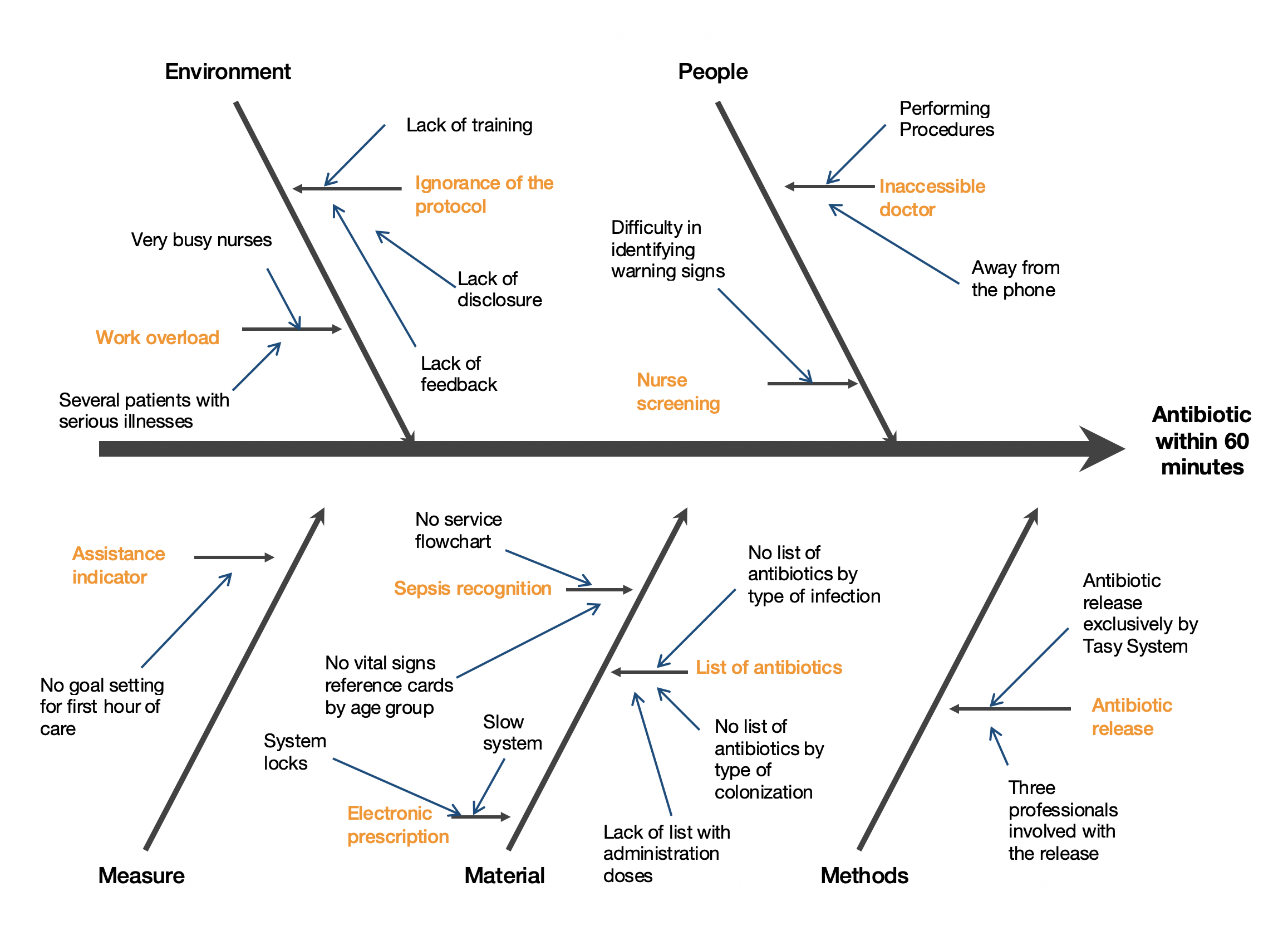 Barriers to antibiotic adherence within 60 minutes are categorized into five contributing factors, describing the sub-components and the processes to be worked on in each. 